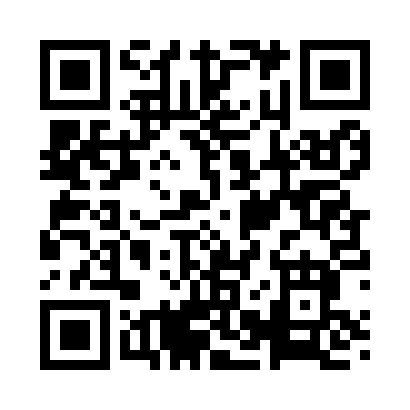 Prayer times for Keeseville, New York, USAMon 1 Jul 2024 - Wed 31 Jul 2024High Latitude Method: Angle Based RulePrayer Calculation Method: Islamic Society of North AmericaAsar Calculation Method: ShafiPrayer times provided by https://www.salahtimes.comDateDayFajrSunriseDhuhrAsrMaghribIsha1Mon3:205:1312:585:068:4210:352Tue3:215:1412:585:068:4210:353Wed3:225:1512:585:068:4210:344Thu3:235:1512:585:068:4210:335Fri3:245:1612:595:068:4110:336Sat3:255:1712:595:068:4110:327Sun3:265:1712:595:068:4010:318Mon3:285:1812:595:068:4010:309Tue3:295:1912:595:068:3910:2910Wed3:305:2012:595:068:3910:2811Thu3:315:201:005:068:3810:2712Fri3:335:211:005:068:3810:2613Sat3:345:221:005:068:3710:2514Sun3:355:231:005:068:3610:2415Mon3:375:241:005:058:3610:2316Tue3:385:251:005:058:3510:2117Wed3:405:261:005:058:3410:2018Thu3:415:271:005:058:3310:1919Fri3:435:281:005:058:3210:1720Sat3:445:291:005:048:3210:1621Sun3:465:301:005:048:3110:1422Mon3:475:311:005:048:3010:1323Tue3:495:321:005:048:2910:1124Wed3:505:331:005:038:2810:1025Thu3:525:341:005:038:2710:0826Fri3:545:351:005:038:2610:0727Sat3:555:361:005:028:2410:0528Sun3:575:371:005:028:2310:0329Mon3:585:381:005:018:2210:0130Tue4:005:391:005:018:2110:0031Wed4:025:401:005:018:209:58